
ՀԱՅԱՍՏԱՆԻ ՀԱՆՐԱՊԵՏՈՒԹՅԱՆ ԱՐԱՐԱՏԻ ՄԱՐԶԻ ԱՐՏԱՇԱՏ ՀԱՄԱՅՆՔ 
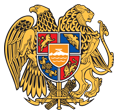 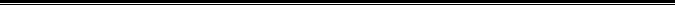 ԱՐՁԱՆԱԳՐՈՒԹՅՈՒՆ N 9
05 ՆՈՅԵՄԲԵՐԻ 2020թվական

ԱՎԱԳԱՆՈՒ ԱՐՏԱՀԵՐԹ ՆԻՍՏԻՀամայնքի ավագանու նիստին ներկա էին ավագանու 11 անդամներ:Բացակա էին` Գագիկ Մնացականյանը, Հարություն Մնացականյանը, Գարիկ Սահակյանը, Արտյոմ ՍտեփանյանըՀամայնքի ղեկավարի հրավերով ավագանու նիստին մասնակցում էին`
Ալիկ Իսրայելյան, Լյովա Ավետյան, Մերի ՄելիքյանՆիստը վարում էր  համայնքի ղեկավար` Կարեն ԲենիամինյանըՆիստը արձանագրում էր աշխատակազմի քարտուղար` Վարդան ՀակոբյանըԼսեցին
ԱՐՏԱՇԱՏ ՀԱՄԱՅՆՔԻ ԱՎԱԳԱՆՈՒ 2020 ԹՎԱԿԱՆԻ ՆՈՅԵՄԲԵՐԻ 5-Ի ԱՐՏԱՀԵՐԹ ՆԻՍՏԻ ՕՐԱԿԱՐԳԸ ՀԱՍՏԱՏԵԼՈՒ ՄԱՍԻՆ /Զեկ. ԿԱՐԵՆ ԲԵՆԻԱՄԻՆՅԱՆ/ Ղեկավարվելով ,,Տեղական  ինքնակառավարման  մասին,, Հայաստանի  Հանրապետության օրենքի 14-րդ հոդվածի  6-րդ  մասով.  համայնքի  ավագանին   ո ր ո շ ո ւ մ  է`     Հաստատել  Արտաշատ համայնքի ավագանու 2020 թվականի նոյեմբերի 5-ի  արտահերթ  նիստի  օ ր ա կ ա ր գ ը`1 /98-Ա/. ԱՐՏԱՇԱՏ ՀԱՄԱՅՆՔԻ ԱՎԱԳԱՆՈՒ 29.11.2017 ԹՎԱԿԱՆԻ ԹԻՎ 49-Ա ՈՐՈՇՄԱՆ ՄԵՋ ՓՈՓՈԽՈՒԹՅՈՒՆ ԿԱՏԱՐԵԼՈՒ ՄԱՍԻՆ                                                         /Զեկ. Վ.ՀԱԿՈԲՅԱՆ/
ՀԱՄԱՅՆՔԻ ՂԵԿԱՎԱՐ

ԿԱՐԵՆ ԲԵՆԻԱՄԻՆՅԱՆ________________Նիստն արձանագրեց`  Վարդան Հակոբյանը _________________________________ Ավագանու անդամներԱՐՏԱԿ ԱՇԻԿՅԱՆՍՈՒՐԵՆ ԱՍԱՏՐՅԱՆՀԵՐՄՈՆ ԱՎԵՏԻՍՅԱՆԱՐԹՈՒՐ ԳԱԼՍՏՅԱՆԱԼԲԵՐՏ ԴԵՐՄՈՅԱՆՎԱՐԴԱՆ ԽԱՉԱՏՐՅԱՆԳԱՐԻԿ ՀԱՄԲԱՐՁՈՒՄՅԱՆՀՈՎԻԿ ՀՈՎԱԿԻՄՅԱՆԱՐՄԵՆ ՄԱՐԳԱՐՅԱՆԴԱՎԻԹ ՄՈՒՐԱԴՅԱՆՀԱՄԼԵՏ ՇԱՀՆԱԶԱՐՅԱՆ